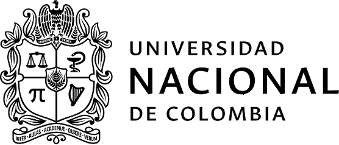 SOLICITUD PARA PARTICIPAR EN EL PROCESO DE SELECCIÓN DE ESTUDIANTE AUXILIAR PARA DEPENDENCIAS ADMINISTRATIVASPara participar en esta convocatoria certifico que actualmente y a la fecha no soy Monitor ni Becario de la Universidad Nacional de ColombiaEstoy interesado en participar en la convocatoria para la Dependencia o Proyecto:  	Código convocatoria:  	Nombres y apellidos:  	Cédula:  	Teléfono:  	Correo electrónico institucional:  	Soy Estudiante de la Carrera:  	Facultad:		Sede:  	Actualmente curso el	semestre	PBM:  	Mi promedio académico es de:		Pagué por concepto de matrícula:  	Cursé línea de profundización: SI (   )	NO (	)	Cuál(es)?: 	Carga Académica: (Asignaturas registradas):  	Disponibilidad Horaria (total horas):  	Conocimientos en el área de sistemas (software, lenguajes, herramientas):  	Conocimiento de otros idiomas que habla, lee y escribe de forma Regular, Bien o Muy Bien:Puedo aportar a la Universidad las siguientes competencias personales, académicas y administrativas:1. 	2. 	3. 	4. 	5. 	6. 	7. 	Firma	FechaNOTA: La Universidad anulará la presente solicitud en caso de no ser verídica la información académicaNúmero de Convocatoria371371Fecha de diligenciamientoFecha de diligenciamientoFecha de diligenciamientoFecha de diligenciamiento1510102021Nombre de la convocatoria, proyecto oProcesoDISEÑO, MANUFACTURA Y CARACTERIZACIÓN DE UNA PROPELA PARA PROPULSIÓN DE EMBARCACIONES UTILIZANDO MATERIALES COMPUESTOS AVANZADOS - H: 48715.DISEÑO, MANUFACTURA Y CARACTERIZACIÓN DE UNA PROPELA PARA PROPULSIÓN DE EMBARCACIONES UTILIZANDO MATERIALES COMPUESTOS AVANZADOS - H: 48715.DISEÑO, MANUFACTURA Y CARACTERIZACIÓN DE UNA PROPELA PARA PROPULSIÓN DE EMBARCACIONES UTILIZANDO MATERIALES COMPUESTOS AVANZADOS - H: 48715.DISEÑO, MANUFACTURA Y CARACTERIZACIÓN DE UNA PROPELA PARA PROPULSIÓN DE EMBARCACIONES UTILIZANDO MATERIALES COMPUESTOS AVANZADOS - H: 48715.DISEÑO, MANUFACTURA Y CARACTERIZACIÓN DE UNA PROPELA PARA PROPULSIÓN DE EMBARCACIONES UTILIZANDO MATERIALES COMPUESTOS AVANZADOS - H: 48715.DISEÑO, MANUFACTURA Y CARACTERIZACIÓN DE UNA PROPELA PARA PROPULSIÓN DE EMBARCACIONES UTILIZANDO MATERIALES COMPUESTOS AVANZADOS - H: 48715.DISEÑO, MANUFACTURA Y CARACTERIZACIÓN DE UNA PROPELA PARA PROPULSIÓN DE EMBARCACIONES UTILIZANDO MATERIALES COMPUESTOS AVANZADOS - H: 48715.DISEÑO, MANUFACTURA Y CARACTERIZACIÓN DE UNA PROPELA PARA PROPULSIÓN DE EMBARCACIONES UTILIZANDO MATERIALES COMPUESTOS AVANZADOS - H: 48715.DISEÑO, MANUFACTURA Y CARACTERIZACIÓN DE UNA PROPELA PARA PROPULSIÓN DE EMBARCACIONES UTILIZANDO MATERIALES COMPUESTOS AVANZADOS - H: 48715.DISEÑO, MANUFACTURA Y CARACTERIZACIÓN DE UNA PROPELA PARA PROPULSIÓN DE EMBARCACIONES UTILIZANDO MATERIALES COMPUESTOS AVANZADOS - H: 48715.Nombre de ladependenciaMateriales y MineralesMateriales y MineralesMateriales y MineralesMateriales y MineralesMateriales y MineralesMateriales y MineralesMateriales y MineralesMateriales y MineralesMateriales y MineralesMateriales y MineralesNombre del área(Opcional)Tipo de estudiantePregrado XPregrado XPregrado XPregrado XPosgrado	☐Posgrado	☐Posgrado	☐Posgrado	☐Posgrado	☐Posgrado	☐Tipo de convocatoria☐X☐☐☐Tipo de convocatoriaApoyo AcadémicoApoyo a proyectos investigación oextensiónApoyo a proyectos investigación oextensiónGestión AdministrativaGestión AdministrativaBienestar universitarioBienestar universitarioBienestar universitarioOtroOtroRequisitos generales (Acuerdo CSU 211/2015 Art. 2)Tener la calidad de estudiante de pregrado o postgrado de la Universidad Nacional de Colombia.Tener un Promedio Aritmético Ponderado Acumulado - P.A.P.A. igual o superior a 3.5 para estudiantes de pregrado, e igual o superior a 4.0 para estudiantes de postgrado.No ostentar la calidad de monitor o becario de la Universidad Nacional de Colombia. Parágrafo. Para los estudiantes de postgrado que se encuentren debidamente matriculados en primer semestre de un programa de postgrado cumplir una de las siguientes condiciones, de acuerdo con el tipo de admisión, así:Admisión regular, haber obtenido un promedio de calificación que se encuentre dentro de la franja del 30% más alto en el examen de admisión al postgrado correspondiente.Haber sido admitido por admisión automática, según el artículo 57, literal c, del Acuerdo 008 de 2008 del Consejo Superior Universitario - Estatuto Estudiantil.Admisión mediante tránsito entre programas de posgrado, tener un promedio igual o superior a 4.0 en el programa de posgrado desde el cual se aprobó el tránsito."Nota: El estudiante que se postule a la convocatoria, manifiesta conocer la normatividad relacionada con la convocatoria y autoriza a la universidad para realizar lasverificaciones pertinentesTener la calidad de estudiante de pregrado o postgrado de la Universidad Nacional de Colombia.Tener un Promedio Aritmético Ponderado Acumulado - P.A.P.A. igual o superior a 3.5 para estudiantes de pregrado, e igual o superior a 4.0 para estudiantes de postgrado.No ostentar la calidad de monitor o becario de la Universidad Nacional de Colombia. Parágrafo. Para los estudiantes de postgrado que se encuentren debidamente matriculados en primer semestre de un programa de postgrado cumplir una de las siguientes condiciones, de acuerdo con el tipo de admisión, así:Admisión regular, haber obtenido un promedio de calificación que se encuentre dentro de la franja del 30% más alto en el examen de admisión al postgrado correspondiente.Haber sido admitido por admisión automática, según el artículo 57, literal c, del Acuerdo 008 de 2008 del Consejo Superior Universitario - Estatuto Estudiantil.Admisión mediante tránsito entre programas de posgrado, tener un promedio igual o superior a 4.0 en el programa de posgrado desde el cual se aprobó el tránsito."Nota: El estudiante que se postule a la convocatoria, manifiesta conocer la normatividad relacionada con la convocatoria y autoriza a la universidad para realizar lasverificaciones pertinentesTener la calidad de estudiante de pregrado o postgrado de la Universidad Nacional de Colombia.Tener un Promedio Aritmético Ponderado Acumulado - P.A.P.A. igual o superior a 3.5 para estudiantes de pregrado, e igual o superior a 4.0 para estudiantes de postgrado.No ostentar la calidad de monitor o becario de la Universidad Nacional de Colombia. Parágrafo. Para los estudiantes de postgrado que se encuentren debidamente matriculados en primer semestre de un programa de postgrado cumplir una de las siguientes condiciones, de acuerdo con el tipo de admisión, así:Admisión regular, haber obtenido un promedio de calificación que se encuentre dentro de la franja del 30% más alto en el examen de admisión al postgrado correspondiente.Haber sido admitido por admisión automática, según el artículo 57, literal c, del Acuerdo 008 de 2008 del Consejo Superior Universitario - Estatuto Estudiantil.Admisión mediante tránsito entre programas de posgrado, tener un promedio igual o superior a 4.0 en el programa de posgrado desde el cual se aprobó el tránsito."Nota: El estudiante que se postule a la convocatoria, manifiesta conocer la normatividad relacionada con la convocatoria y autoriza a la universidad para realizar lasverificaciones pertinentesTener la calidad de estudiante de pregrado o postgrado de la Universidad Nacional de Colombia.Tener un Promedio Aritmético Ponderado Acumulado - P.A.P.A. igual o superior a 3.5 para estudiantes de pregrado, e igual o superior a 4.0 para estudiantes de postgrado.No ostentar la calidad de monitor o becario de la Universidad Nacional de Colombia. Parágrafo. Para los estudiantes de postgrado que se encuentren debidamente matriculados en primer semestre de un programa de postgrado cumplir una de las siguientes condiciones, de acuerdo con el tipo de admisión, así:Admisión regular, haber obtenido un promedio de calificación que se encuentre dentro de la franja del 30% más alto en el examen de admisión al postgrado correspondiente.Haber sido admitido por admisión automática, según el artículo 57, literal c, del Acuerdo 008 de 2008 del Consejo Superior Universitario - Estatuto Estudiantil.Admisión mediante tránsito entre programas de posgrado, tener un promedio igual o superior a 4.0 en el programa de posgrado desde el cual se aprobó el tránsito."Nota: El estudiante que se postule a la convocatoria, manifiesta conocer la normatividad relacionada con la convocatoria y autoriza a la universidad para realizar lasverificaciones pertinentesTener la calidad de estudiante de pregrado o postgrado de la Universidad Nacional de Colombia.Tener un Promedio Aritmético Ponderado Acumulado - P.A.P.A. igual o superior a 3.5 para estudiantes de pregrado, e igual o superior a 4.0 para estudiantes de postgrado.No ostentar la calidad de monitor o becario de la Universidad Nacional de Colombia. Parágrafo. Para los estudiantes de postgrado que se encuentren debidamente matriculados en primer semestre de un programa de postgrado cumplir una de las siguientes condiciones, de acuerdo con el tipo de admisión, así:Admisión regular, haber obtenido un promedio de calificación que se encuentre dentro de la franja del 30% más alto en el examen de admisión al postgrado correspondiente.Haber sido admitido por admisión automática, según el artículo 57, literal c, del Acuerdo 008 de 2008 del Consejo Superior Universitario - Estatuto Estudiantil.Admisión mediante tránsito entre programas de posgrado, tener un promedio igual o superior a 4.0 en el programa de posgrado desde el cual se aprobó el tránsito."Nota: El estudiante que se postule a la convocatoria, manifiesta conocer la normatividad relacionada con la convocatoria y autoriza a la universidad para realizar lasverificaciones pertinentesTener la calidad de estudiante de pregrado o postgrado de la Universidad Nacional de Colombia.Tener un Promedio Aritmético Ponderado Acumulado - P.A.P.A. igual o superior a 3.5 para estudiantes de pregrado, e igual o superior a 4.0 para estudiantes de postgrado.No ostentar la calidad de monitor o becario de la Universidad Nacional de Colombia. Parágrafo. Para los estudiantes de postgrado que se encuentren debidamente matriculados en primer semestre de un programa de postgrado cumplir una de las siguientes condiciones, de acuerdo con el tipo de admisión, así:Admisión regular, haber obtenido un promedio de calificación que se encuentre dentro de la franja del 30% más alto en el examen de admisión al postgrado correspondiente.Haber sido admitido por admisión automática, según el artículo 57, literal c, del Acuerdo 008 de 2008 del Consejo Superior Universitario - Estatuto Estudiantil.Admisión mediante tránsito entre programas de posgrado, tener un promedio igual o superior a 4.0 en el programa de posgrado desde el cual se aprobó el tránsito."Nota: El estudiante que se postule a la convocatoria, manifiesta conocer la normatividad relacionada con la convocatoria y autoriza a la universidad para realizar lasverificaciones pertinentesTener la calidad de estudiante de pregrado o postgrado de la Universidad Nacional de Colombia.Tener un Promedio Aritmético Ponderado Acumulado - P.A.P.A. igual o superior a 3.5 para estudiantes de pregrado, e igual o superior a 4.0 para estudiantes de postgrado.No ostentar la calidad de monitor o becario de la Universidad Nacional de Colombia. Parágrafo. Para los estudiantes de postgrado que se encuentren debidamente matriculados en primer semestre de un programa de postgrado cumplir una de las siguientes condiciones, de acuerdo con el tipo de admisión, así:Admisión regular, haber obtenido un promedio de calificación que se encuentre dentro de la franja del 30% más alto en el examen de admisión al postgrado correspondiente.Haber sido admitido por admisión automática, según el artículo 57, literal c, del Acuerdo 008 de 2008 del Consejo Superior Universitario - Estatuto Estudiantil.Admisión mediante tránsito entre programas de posgrado, tener un promedio igual o superior a 4.0 en el programa de posgrado desde el cual se aprobó el tránsito."Nota: El estudiante que se postule a la convocatoria, manifiesta conocer la normatividad relacionada con la convocatoria y autoriza a la universidad para realizar lasverificaciones pertinentesTener la calidad de estudiante de pregrado o postgrado de la Universidad Nacional de Colombia.Tener un Promedio Aritmético Ponderado Acumulado - P.A.P.A. igual o superior a 3.5 para estudiantes de pregrado, e igual o superior a 4.0 para estudiantes de postgrado.No ostentar la calidad de monitor o becario de la Universidad Nacional de Colombia. Parágrafo. Para los estudiantes de postgrado que se encuentren debidamente matriculados en primer semestre de un programa de postgrado cumplir una de las siguientes condiciones, de acuerdo con el tipo de admisión, así:Admisión regular, haber obtenido un promedio de calificación que se encuentre dentro de la franja del 30% más alto en el examen de admisión al postgrado correspondiente.Haber sido admitido por admisión automática, según el artículo 57, literal c, del Acuerdo 008 de 2008 del Consejo Superior Universitario - Estatuto Estudiantil.Admisión mediante tránsito entre programas de posgrado, tener un promedio igual o superior a 4.0 en el programa de posgrado desde el cual se aprobó el tránsito."Nota: El estudiante que se postule a la convocatoria, manifiesta conocer la normatividad relacionada con la convocatoria y autoriza a la universidad para realizar lasverificaciones pertinentesTener la calidad de estudiante de pregrado o postgrado de la Universidad Nacional de Colombia.Tener un Promedio Aritmético Ponderado Acumulado - P.A.P.A. igual o superior a 3.5 para estudiantes de pregrado, e igual o superior a 4.0 para estudiantes de postgrado.No ostentar la calidad de monitor o becario de la Universidad Nacional de Colombia. Parágrafo. Para los estudiantes de postgrado que se encuentren debidamente matriculados en primer semestre de un programa de postgrado cumplir una de las siguientes condiciones, de acuerdo con el tipo de admisión, así:Admisión regular, haber obtenido un promedio de calificación que se encuentre dentro de la franja del 30% más alto en el examen de admisión al postgrado correspondiente.Haber sido admitido por admisión automática, según el artículo 57, literal c, del Acuerdo 008 de 2008 del Consejo Superior Universitario - Estatuto Estudiantil.Admisión mediante tránsito entre programas de posgrado, tener un promedio igual o superior a 4.0 en el programa de posgrado desde el cual se aprobó el tránsito."Nota: El estudiante que se postule a la convocatoria, manifiesta conocer la normatividad relacionada con la convocatoria y autoriza a la universidad para realizar lasverificaciones pertinentesTener la calidad de estudiante de pregrado o postgrado de la Universidad Nacional de Colombia.Tener un Promedio Aritmético Ponderado Acumulado - P.A.P.A. igual o superior a 3.5 para estudiantes de pregrado, e igual o superior a 4.0 para estudiantes de postgrado.No ostentar la calidad de monitor o becario de la Universidad Nacional de Colombia. Parágrafo. Para los estudiantes de postgrado que se encuentren debidamente matriculados en primer semestre de un programa de postgrado cumplir una de las siguientes condiciones, de acuerdo con el tipo de admisión, así:Admisión regular, haber obtenido un promedio de calificación que se encuentre dentro de la franja del 30% más alto en el examen de admisión al postgrado correspondiente.Haber sido admitido por admisión automática, según el artículo 57, literal c, del Acuerdo 008 de 2008 del Consejo Superior Universitario - Estatuto Estudiantil.Admisión mediante tránsito entre programas de posgrado, tener un promedio igual o superior a 4.0 en el programa de posgrado desde el cual se aprobó el tránsito."Nota: El estudiante que se postule a la convocatoria, manifiesta conocer la normatividad relacionada con la convocatoria y autoriza a la universidad para realizar lasverificaciones pertinentesNo. de estudiantes avincular1111111111Perfil requeridoEstudiante de Ingeniería CivilEstudiante de Ingeniería CivilEstudiante de Ingeniería CivilEstudiante de Ingeniería CivilEstudiante de Ingeniería CivilEstudiante de Ingeniería CivilEstudiante de Ingeniería CivilEstudiante de Ingeniería CivilEstudiante de Ingeniería CivilEstudiante de Ingeniería CivilPerfil requeridoConocimiento y participación previa las actividades relacionadas con diseñohidrodinámico de elementos de propulsión de embarcaciones mediante el método de Dinámica de Fluidos ComputacionalConocimiento y participación previa las actividades relacionadas con diseñohidrodinámico de elementos de propulsión de embarcaciones mediante el método de Dinámica de Fluidos ComputacionalConocimiento y participación previa las actividades relacionadas con diseñohidrodinámico de elementos de propulsión de embarcaciones mediante el método de Dinámica de Fluidos ComputacionalConocimiento y participación previa las actividades relacionadas con diseñohidrodinámico de elementos de propulsión de embarcaciones mediante el método de Dinámica de Fluidos ComputacionalConocimiento y participación previa las actividades relacionadas con diseñohidrodinámico de elementos de propulsión de embarcaciones mediante el método de Dinámica de Fluidos ComputacionalConocimiento y participación previa las actividades relacionadas con diseñohidrodinámico de elementos de propulsión de embarcaciones mediante el método de Dinámica de Fluidos ComputacionalConocimiento y participación previa las actividades relacionadas con diseñohidrodinámico de elementos de propulsión de embarcaciones mediante el método de Dinámica de Fluidos ComputacionalConocimiento y participación previa las actividades relacionadas con diseñohidrodinámico de elementos de propulsión de embarcaciones mediante el método de Dinámica de Fluidos ComputacionalConocimiento y participación previa las actividades relacionadas con diseñohidrodinámico de elementos de propulsión de embarcaciones mediante el método de Dinámica de Fluidos ComputacionalConocimiento y participación previa las actividades relacionadas con diseñohidrodinámico de elementos de propulsión de embarcaciones mediante el método de Dinámica de Fluidos ComputacionalPerfil requeridoAl menos el 70% de avance en el programa academicoAl menos el 70% de avance en el programa academicoAl menos el 70% de avance en el programa academicoAl menos el 70% de avance en el programa academicoAl menos el 70% de avance en el programa academicoAl menos el 70% de avance en el programa academicoAl menos el 70% de avance en el programa academicoAl menos el 70% de avance en el programa academicoAl menos el 70% de avance en el programa academicoAl menos el 70% de avance en el programa academicoPerfil requeridoConocimientos en Diseño de elementos de propulsión naval con el método de Dinámicade Fluidos Computacional en el entorno ANSYS FluentConocimientos en Diseño de elementos de propulsión naval con el método de Dinámicade Fluidos Computacional en el entorno ANSYS FluentConocimientos en Diseño de elementos de propulsión naval con el método de Dinámicade Fluidos Computacional en el entorno ANSYS FluentConocimientos en Diseño de elementos de propulsión naval con el método de Dinámicade Fluidos Computacional en el entorno ANSYS FluentConocimientos en Diseño de elementos de propulsión naval con el método de Dinámicade Fluidos Computacional en el entorno ANSYS FluentConocimientos en Diseño de elementos de propulsión naval con el método de Dinámicade Fluidos Computacional en el entorno ANSYS FluentConocimientos en Diseño de elementos de propulsión naval con el método de Dinámicade Fluidos Computacional en el entorno ANSYS FluentConocimientos en Diseño de elementos de propulsión naval con el método de Dinámicade Fluidos Computacional en el entorno ANSYS FluentConocimientos en Diseño de elementos de propulsión naval con el método de Dinámicade Fluidos Computacional en el entorno ANSYS FluentConocimientos en Diseño de elementos de propulsión naval con el método de Dinámicade Fluidos Computacional en el entorno ANSYS FluentPerfil requeridoConocimiento en Hidrología y Mecánica de fluidosConocimiento en Hidrología y Mecánica de fluidosConocimiento en Hidrología y Mecánica de fluidosConocimiento en Hidrología y Mecánica de fluidosConocimiento en Hidrología y Mecánica de fluidosConocimiento en Hidrología y Mecánica de fluidosConocimiento en Hidrología y Mecánica de fluidosConocimiento en Hidrología y Mecánica de fluidosConocimiento en Hidrología y Mecánica de fluidosConocimiento en Hidrología y Mecánica de fluidosActividades a desarrollar1. Diseño hidrodinámico de elementos de propulsión1. Diseño hidrodinámico de elementos de propulsión1. Diseño hidrodinámico de elementos de propulsión1. Diseño hidrodinámico de elementos de propulsión1. Diseño hidrodinámico de elementos de propulsión1. Diseño hidrodinámico de elementos de propulsión1. Diseño hidrodinámico de elementos de propulsión1. Diseño hidrodinámico de elementos de propulsión1. Diseño hidrodinámico de elementos de propulsión1. Diseño hidrodinámico de elementos de propulsiónActividades a desarrollar2. Montaje de simulaciones CFD con MMRF2. Montaje de simulaciones CFD con MMRF2. Montaje de simulaciones CFD con MMRF2. Montaje de simulaciones CFD con MMRF2. Montaje de simulaciones CFD con MMRF2. Montaje de simulaciones CFD con MMRF2. Montaje de simulaciones CFD con MMRF2. Montaje de simulaciones CFD con MMRF2. Montaje de simulaciones CFD con MMRF2. Montaje de simulaciones CFD con MMRFDiseño y construcción de un banco de pruebas para medir empuje de una propela montada sobre un motor eléctricoRealizar las pruebas de empujeApoyar al docente para realizar planeación y gestión de recursos, procesos técnicos y personal.Disponibilidad de tiemporequerida13 horas semanalesEstímulo económico total1.984.062.Duración de lavinculación01 diciembre 2021 hasta el 23 de marzo 2022Términos para lapresentación de documentos y selecciónDocumentos a ser enviados al correo electrónico scadavidl@unal.edu.co con copia ajmmezam@unal.edu.coFecha de cierre de laconvocatoria21 de octubre 2021Documentos ObligatoriosIndicar la documentación requerida * Ejemplo:Historia Académica del SIA. (Solicitado al programa curricular o a Registro y Matrícula)(Reporte de resultado de admisión al posgrado para primera matrícula)Fotocopia de la Cédula.Fotocopia del Carné de Estudiante.Horario de Clases.Documentos opcionales (no pueden sermodificatorios)No AplicaCriterios de evaluaciónNota: Los criterios de evaluación deben ser consecuentes con el perfil solicitado. Se debe especificar la ponderación, en puntos o porcentaje, para cada uno de los criterios relacionados.Conocimiento y participación previa las actividades relacionadas con diseño hidrodinámico de elementos de propulsión de embarcaciones mediante el método de Dinámica de Fluidos Computacional. (30%)Cumplir con el % de avance en el programa académico (15%)Conocimientos en Diseño de elementos de propulsión naval con el método de Dinámica de Fluidos Computacional en el entorno ANSYS Fluent. (30%)Conocimiento en Hidrología y Mecánica de fluidos (25%)NOTA: En caso de empate, se seleccionará o privilegiará a los estudiantes cuyos puntajes básicos de matrícula (P.B.M.) sean los más bajos dentro de los que se hayan presentado a la convocatoria correspondiente.Responsable de laconvocatoriaJuan Manuel Meza Meza, jmmezam@unal.edu.coLunesMartesMiércolesJuevesViernesSábadoIdiomaHabloLeoEscribo